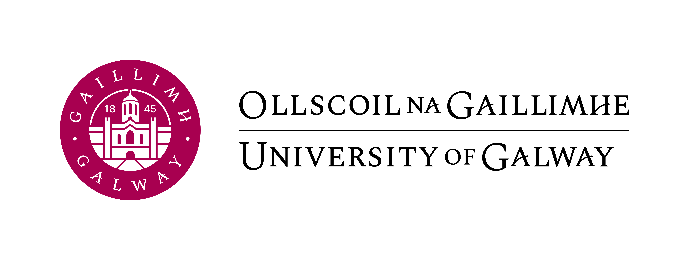 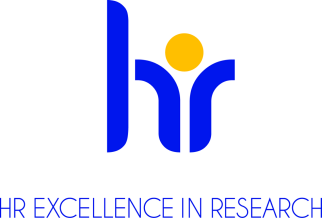 Please complete the following form in full to initiate the recruitment process.  Please note in advance of post advertisement:
The post advert/job description and ARF must be forwarded to the Human Resources Office via email to hrresearch@universityofgalway.ieIt is the responsibility of the PI to ensure that they have sufficient funds for the post when advertising.  This information can be obtained from your research budget. Please note, recruitment documents need to be submitted to hrresearch@universityofgalway.ie, 3 weeks in advance of the scheduled advertising date.Further guidelines: Advertising a Post*HR can only advertise on the free websites and do not cover the cost of additional publications/websites. PI must arrange advertising and payment.Post Information:Post Information:Post Title:Researcher Level:The full salary scale will be advertised subject to the project’s funding limitations. Research AssistantResearch AssistantResearch AssociatePostdoctoral ResearcherResearch FellowFull name of School:Full name of College:Project Title:Cost Centre (if available)Cost Centre (if available)Note: If you do not have the cost centre and are waiting for the research account number please indicate by ticking this box Note: If you do not have the cost centre and are waiting for the research account number please indicate by ticking this box Note: If you do not have the cost centre and are waiting for the research account number please indicate by ticking this box Note: If you do not have the cost centre and are waiting for the research account number please indicate by ticking this box Note: If you do not have the cost centre and are waiting for the research account number please indicate by ticking this box FTE:Duration of Post:I confirm that my job description aligns to the relevant level in the Researcher Competencies document and relevant Salary RangeI confirm that my job description aligns to the relevant level in the Researcher Competencies document and relevant Salary RangeI confirm that my job description aligns to the relevant level in the Researcher Competencies document and relevant Salary RangeI confirm that my job description aligns to the relevant level in the Researcher Competencies document and relevant Salary RangeI confirm that my job description aligns to the relevant level in the Researcher Competencies document and relevant Salary RangeReason for PostObjective GroundsPlease specify the objective grounds why a permanent position cannot be offered.  
PLEASE NOTE: This wording will be used in contract of employment. Funding availability is not sufficient objective grounds.Please specify the objective grounds why a permanent position cannot be offered.  
PLEASE NOTE: This wording will be used in contract of employment. Funding availability is not sufficient objective grounds.AdvertisingWhere do you wish to advertise*?  (Delete publications/websites not required)Where do you wish to advertise*?  (Delete publications/websites not required)Where do you wish to advertise*?  (Delete publications/websites not required)University of Galway website (Free)   University of Galway website (Free)   Nature Careers (Free)Nature Careers (Free)Euraxess /IUA website (Free)Euraxess /IUA website (Free)University Vacancies Ireland (Free)University Vacancies Ireland (Free)Interview BoardMinimum of 3 interviewers, which must include gender balance and a representative external to the unit depending on the position being interviewed for. Board members must agree to sit on board in advance of advertising and must have completed Unconscious Bias training.We recommend that Board members are at a higher level than the candidate being interviewed.  You can allow one member to be at the same level as the candidate.Please confirm the Interview Board for this post:Minimum of 3 interviewers, which must include gender balance and a representative external to the unit depending on the position being interviewed for. Board members must agree to sit on board in advance of advertising and must have completed Unconscious Bias training.We recommend that Board members are at a higher level than the candidate being interviewed.  You can allow one member to be at the same level as the candidate.Please confirm the Interview Board for this post:ID Number**If external to university please provide email address Full NameGenderTitleGarda VettingIn line with the University of Galway Child Protection Policy, please confirm if Garda Vetting is a requirement for this post.  As per the GNVB advice - In instances where a staff member is tasked with fulfilling a role which consists of the provision of education to the student body, it is merely incidental that a small cohort of the student body are under 18 years or students are considered vulnerable adults.  Therefore, in such circumstances there is no legal basis for conducting vetting.  (Unless it is necessary and regular contact with vulnerable adults and children under 18 years of age).  Current turnaround time with the Garda vetting bureau is 5-6 weeks.  Candidate cannot start their position without a completed disclosure from the Garda vetting bureau.Should you need further information please contact hrgardavetting@universityofgalway.ie  In line with the University of Galway Child Protection Policy, please confirm if Garda Vetting is a requirement for this post.  As per the GNVB advice - In instances where a staff member is tasked with fulfilling a role which consists of the provision of education to the student body, it is merely incidental that a small cohort of the student body are under 18 years or students are considered vulnerable adults.  Therefore, in such circumstances there is no legal basis for conducting vetting.  (Unless it is necessary and regular contact with vulnerable adults and children under 18 years of age).  Current turnaround time with the Garda vetting bureau is 5-6 weeks.  Candidate cannot start their position without a completed disclosure from the Garda vetting bureau.Should you need further information please contact hrgardavetting@universityofgalway.ie  In line with the University of Galway Child Protection Policy, please confirm if Garda Vetting is a requirement for this post.  As per the GNVB advice - In instances where a staff member is tasked with fulfilling a role which consists of the provision of education to the student body, it is merely incidental that a small cohort of the student body are under 18 years or students are considered vulnerable adults.  Therefore, in such circumstances there is no legal basis for conducting vetting.  (Unless it is necessary and regular contact with vulnerable adults and children under 18 years of age).  Current turnaround time with the Garda vetting bureau is 5-6 weeks.  Candidate cannot start their position without a completed disclosure from the Garda vetting bureau.Should you need further information please contact hrgardavetting@universityofgalway.ie  Yes           No          ScheduleClosing date: will be 2 weeks from date advertised or if later date required, specify hereShortlisting Date:Interview Date:Interview Venue:Signatures Required:Full name (BLOCK CAPS)SignatureDate:Principal Investigator/Budget Holder:Supervisor: